Бюджетное учреждение 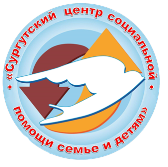 Ханты-Мансийского автономного округа – Югры  «Сургутский центр социальной помощи семье и детям»Памятка пенсионеруВ соответствии с Федеральным законом Российской Федерации  № 350-ФЗ от 3 октября 2018 года в России начинается постепенное повышение общеустановленного возраста, дающего право на назначение страховой пенсии по старости и пенсии по государственному обеспечению. Изменения будут происходить поэтапно в течение длительного переходного периода, который составит 10 лет и завершится в 2028 году. В результате пенсионный возраст будет повышен на 5 лет и установлен на уровне 60 лет для женщин и 65 лет для мужчин. В 2018 году пенсионный возраст женщин составлял 55 лет, пенсионный возраст мужчин – 60 лет.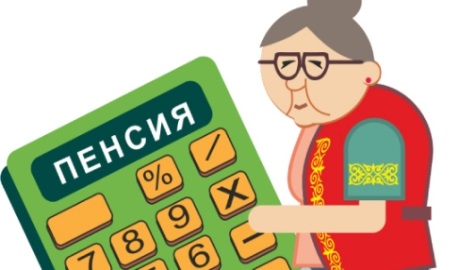 Возраст выхода на пенсию северян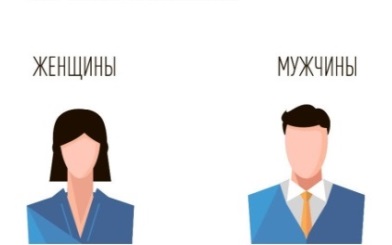  	Жители Крайнего Севера и приравненных местностей имеют право досрочного выхода на пенсию на 5 лет раньше общеустановленного пенсионного возраста. Это право сохраняется у северян и в дальнейшем. Вместе с тем возраст досрочного выхода на пенсию у жителей Севера поэтапно повышается на 5 лет: с 50 до 55 лет у женщин и с 55 до 60 лет у мужчин.Минимально необходимый северный стаж для досрочного назначения пенсии при этом не меняется и по-прежнему составляет 15 календарных лет в районах Крайнего Севера и 20 календарных лет в приравненных местностях. Требования по страховому стажу аналогично не меняются и составляют 20 лет для женщин и 25 лет для мужчин.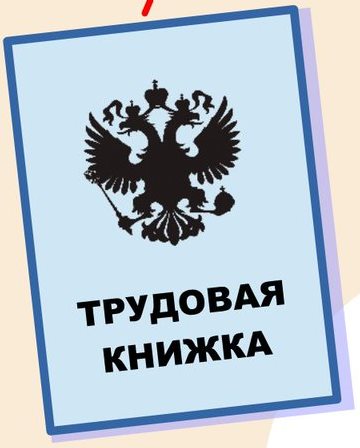 Переходный период по повышению пенсионного возраста северян продлится, как и у всех, в течение 10 лет – с 2019 по 2028 год. На первом этапе повышение возраста затронет женщин 1969 года рождения и мужчин 1964 года рождения. При этом северяне, которым пенсия по старому законодательству должна была быть назначена в 2019–2020 годах, также имеют право на льготу по выходу на полгода раньше нового пенсионного возраста.К примеру, мужчина 1965 года рождения (июль), имеющий 30 лет стажа работы на севере и 35 лет страхового стажа, выйдет на пенсию в январе 2022 года в возрасте 56,5 лет.По итогам переходного периода в 2028 году в возрасте 55 лет выйдут на пенсию женщины-северяне 1973 года рождения и в возрасте 60 лет мужчины-северяне 1968 года рождения.Новые основания для досрочного выхода на пенсиюДосрочное назначение пенсии за длительный стаж Предусматривается новое основание для граждан, имеющих большой стаж. Женщины со стажем не менее 37 лет и мужчины со стажем не менее 42 лет смогут выйти на пенсию на два года раньше общеустановленного пенсионного возраста, но не ранее 55 лет для женщин и 60 лет для мужчин. 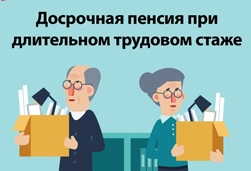 Досрочное назначение пенсии многодетным женщинам с тремя и четырьмя детьми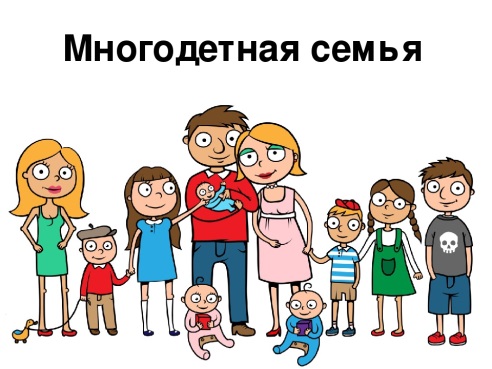  	Многодетные женщины с тремя и четырьмя детьми получают право досрочного выхода на пенсию. Если у женщины трое детей, она сможет выйти на пенсию на три года раньше нового пенсионного возраста с учетом переходных положений. Если у женщины четверо детей – на четыре года раньше нового пенсионного возраста с учетом переходных положений.При этом для досрочного выхода на пенсию многодетным женщинам необходимо выработать в общей сложности 15 лет страхового стажа.Досрочное назначение пенсии безработным гражданам Для граждан предпенсионного возраста сохраняется возможность выйти на пенсию раньше установленного пенсионного возраста при отсутствии возможности трудоустройства. 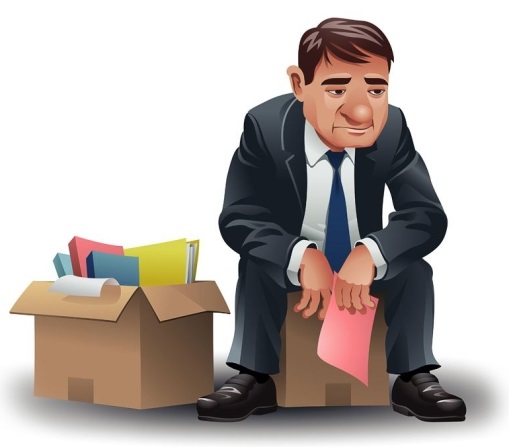 Пенсия в таких случаях устанавливается на два года раньше нового пенсионного возраста с учетом переходного периода.Помимо этого, для граждан предпенсионного возраста с 1 января 2019 года увеличивается максимальный размер пособия по безработице с 4900 рублей до 11280 рублей. Период такой выплаты устанавливается в один год.